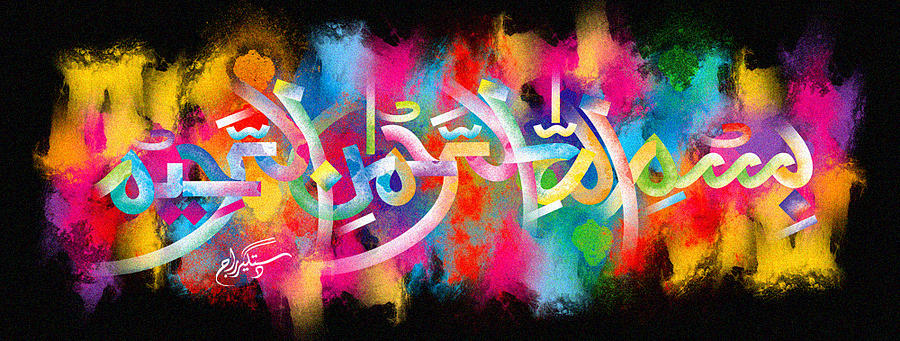 The Miracle Red Delicious Appleof Thursday 1st October 2015The Exclusive Islamic Miracle Photographs of Dr Umar Elahi AzamThursday 1st October 2015Manchester, UKIntroduction  The name of Allah  was discovered in one place on the exterior surface, and in numerous places in the interior, of this delicious and nutritious, Mashallah, apple.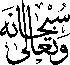 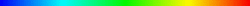 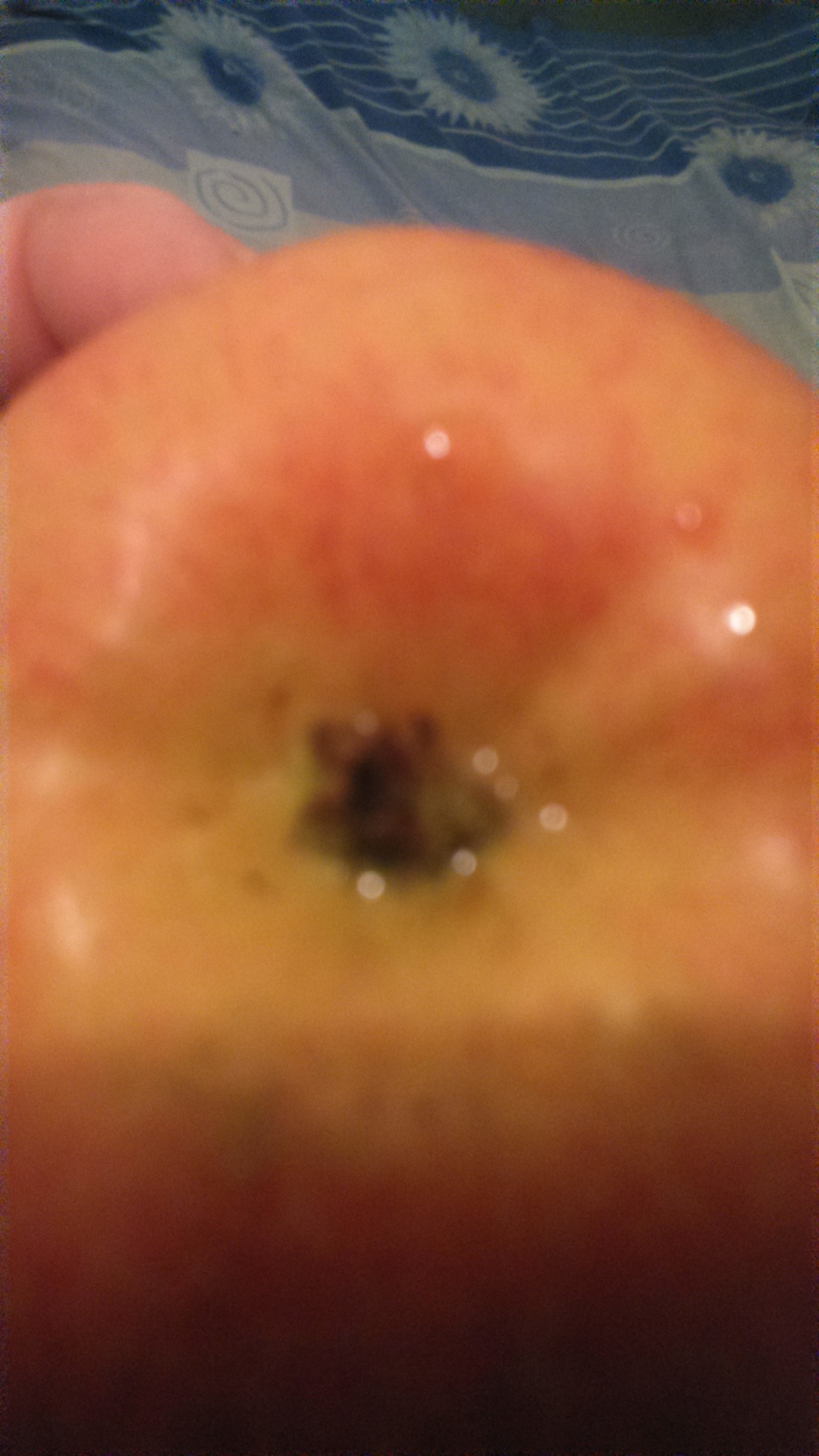 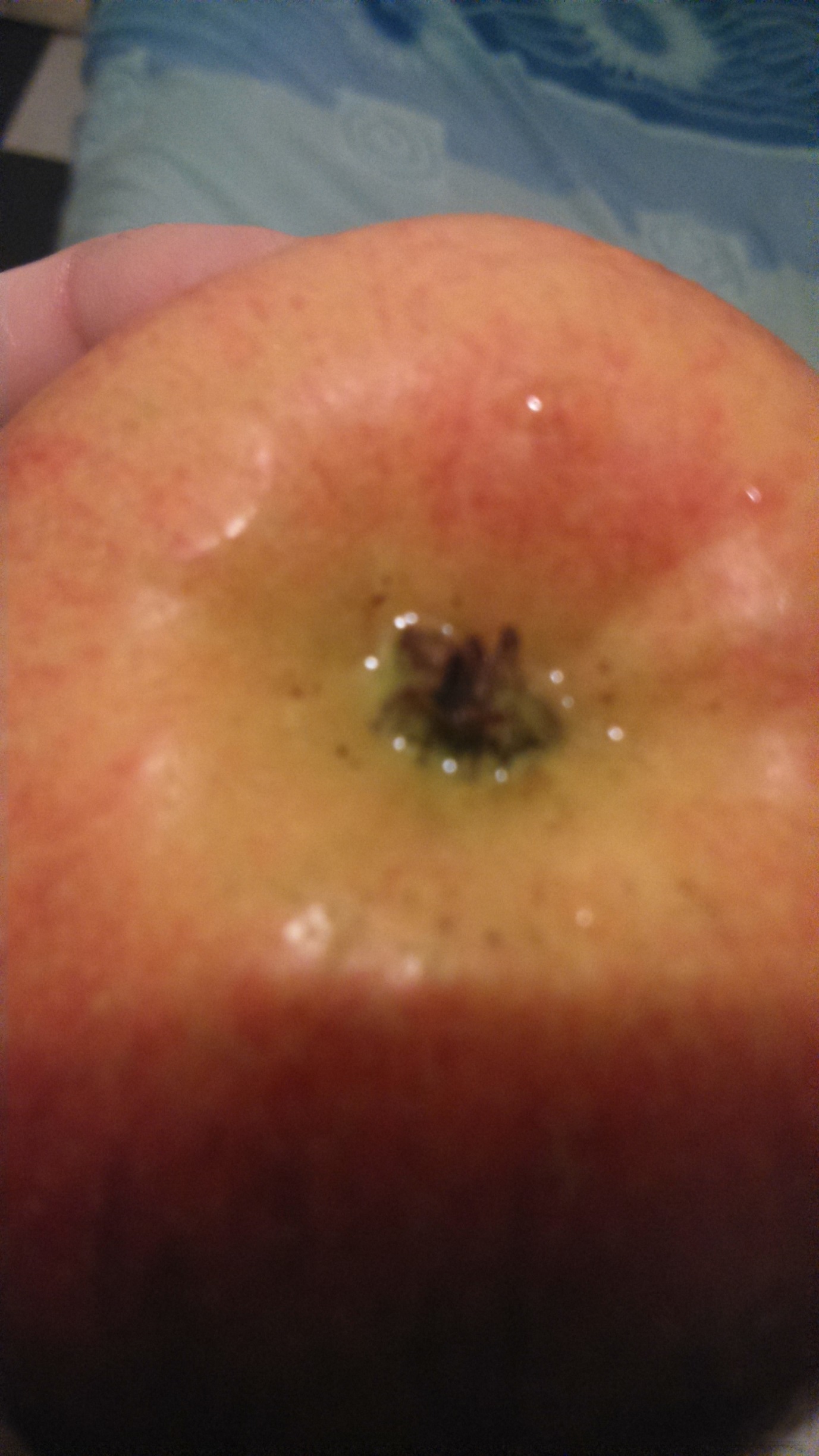 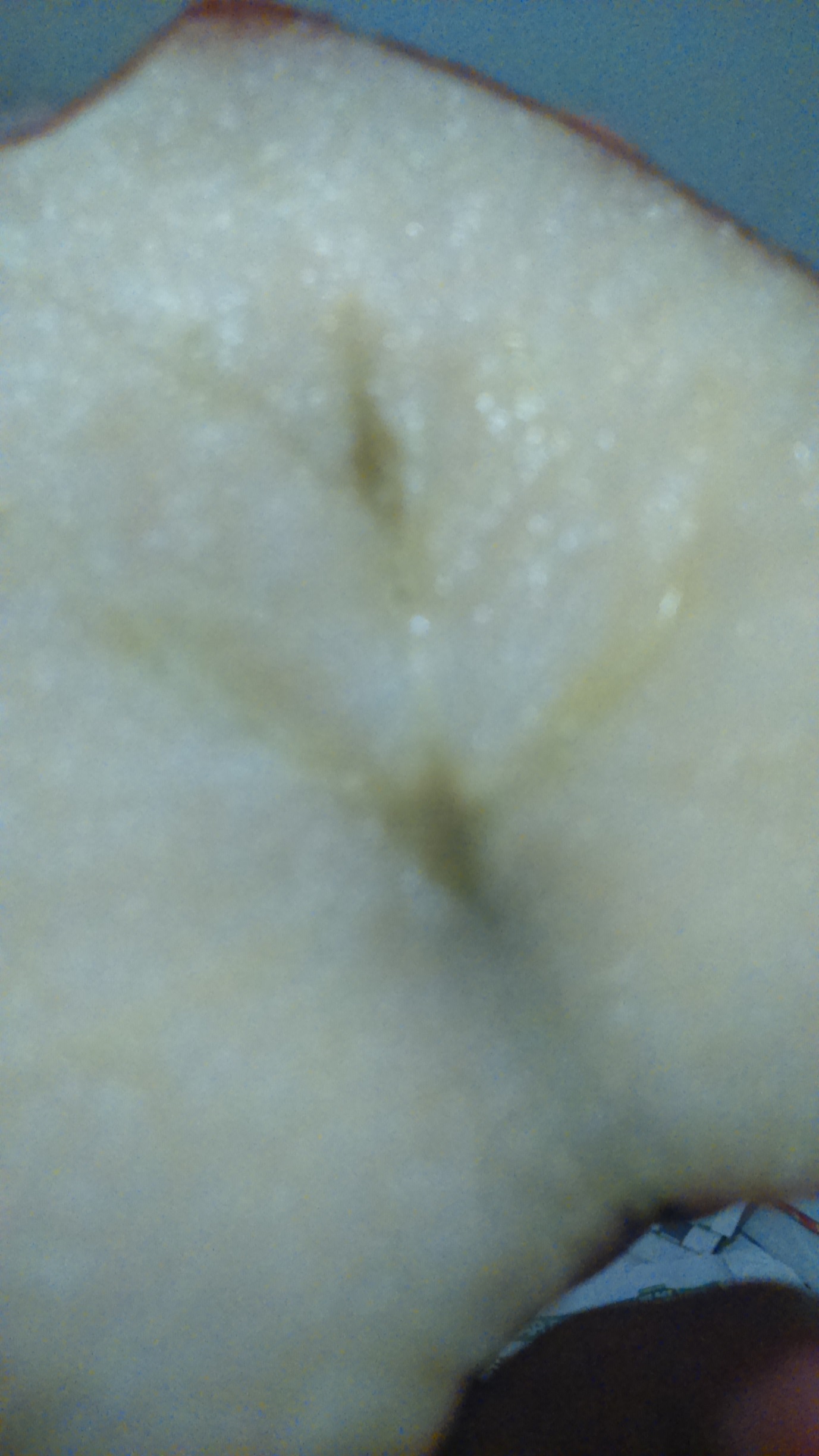 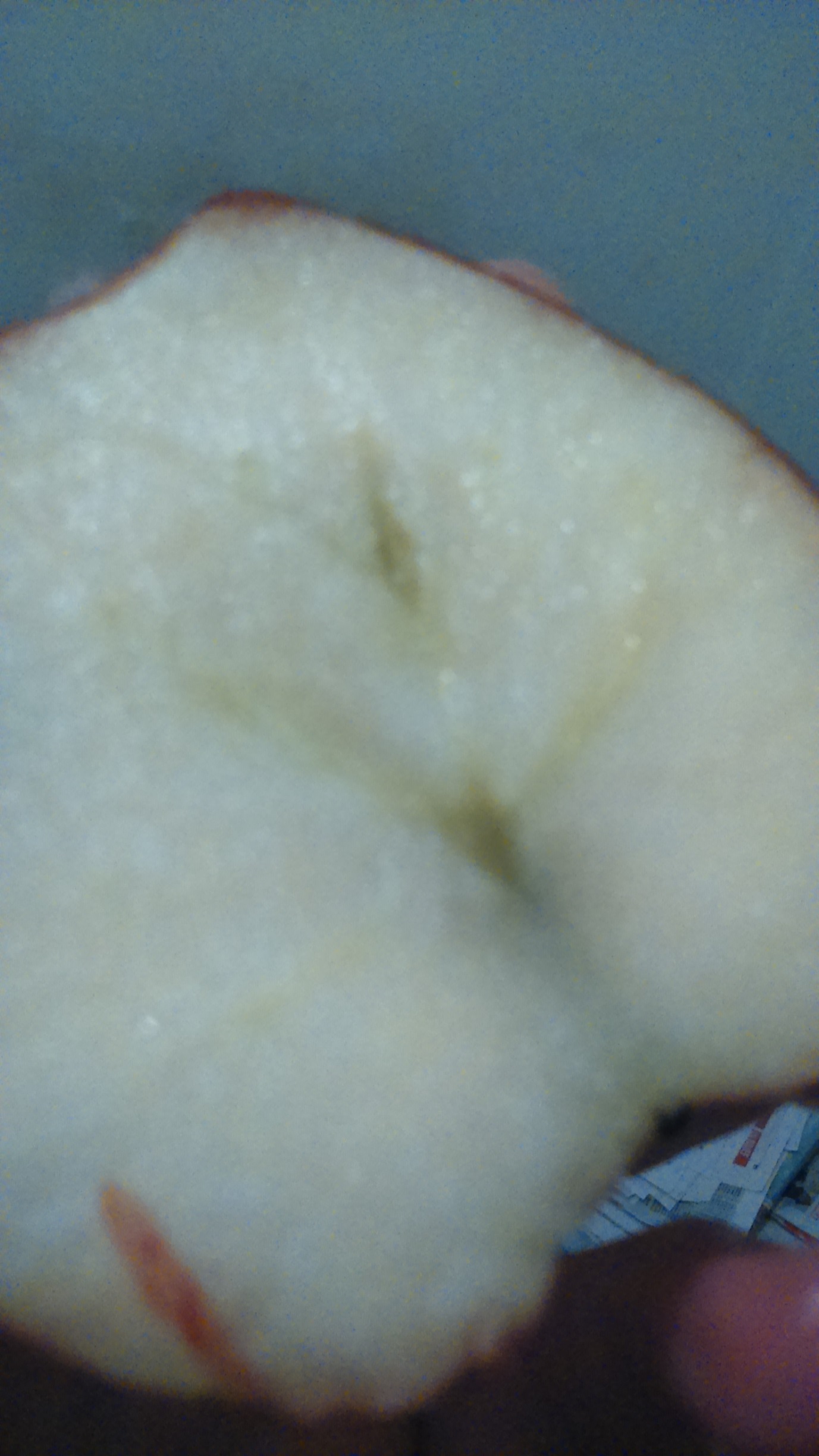 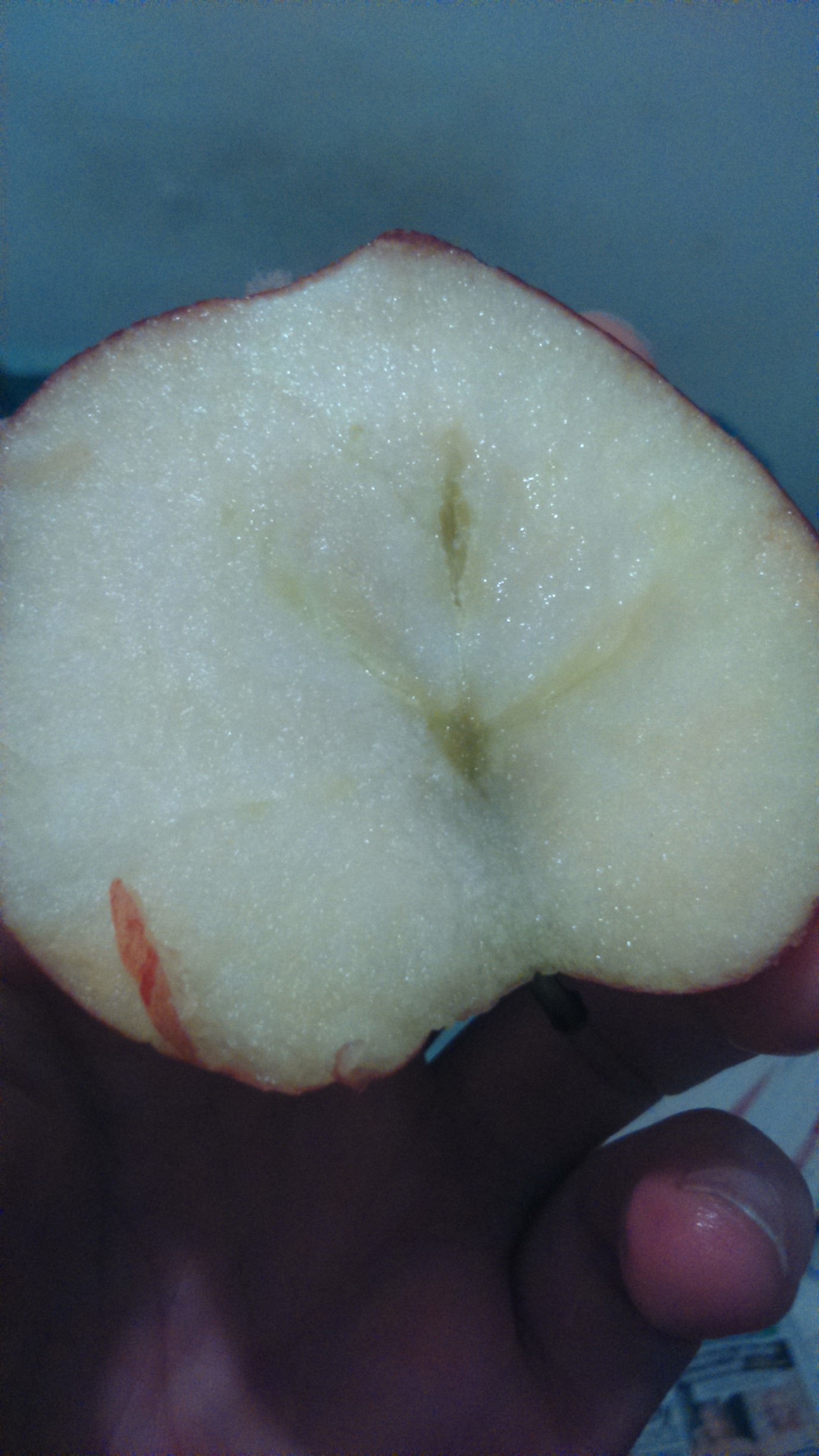 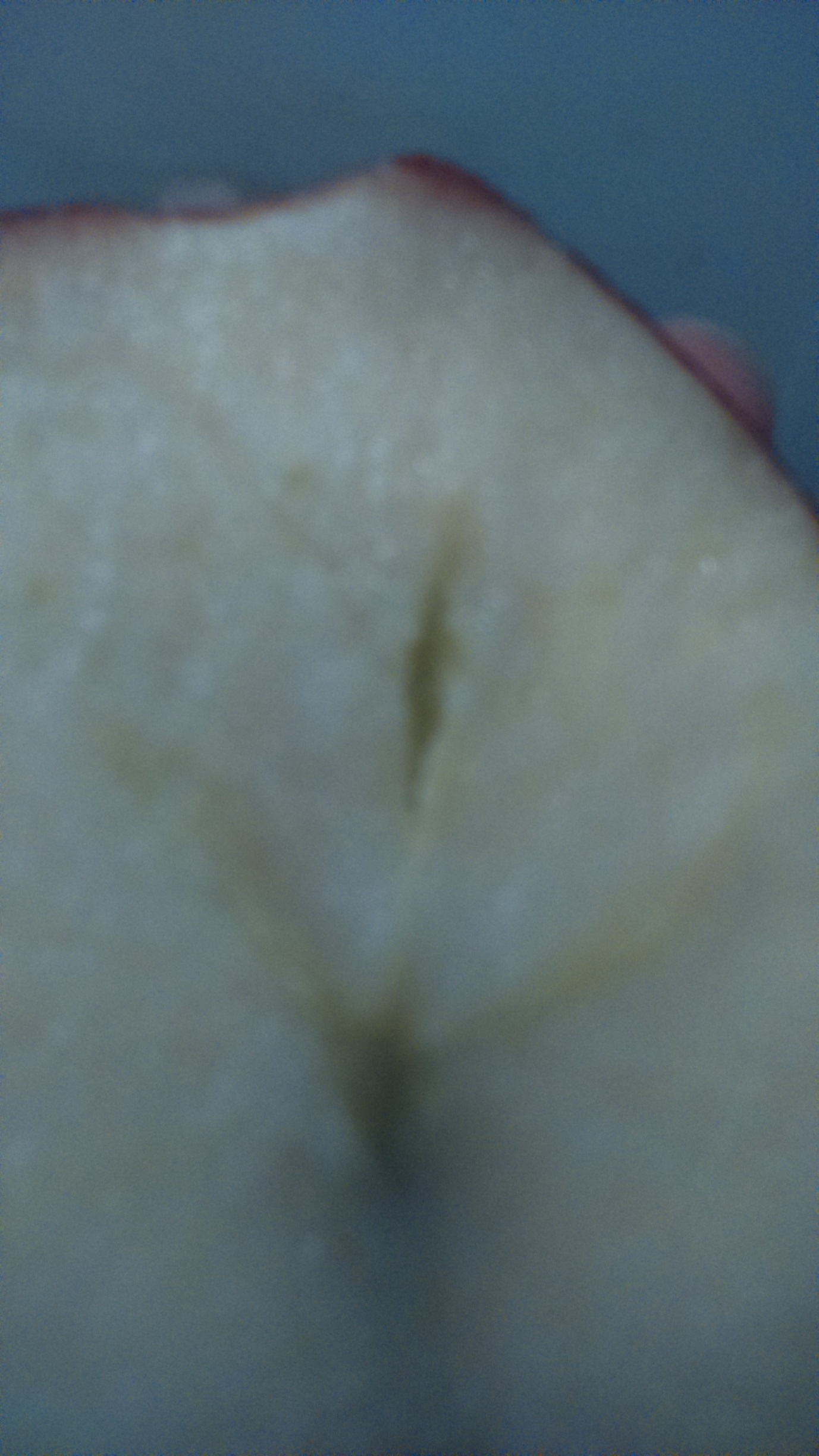 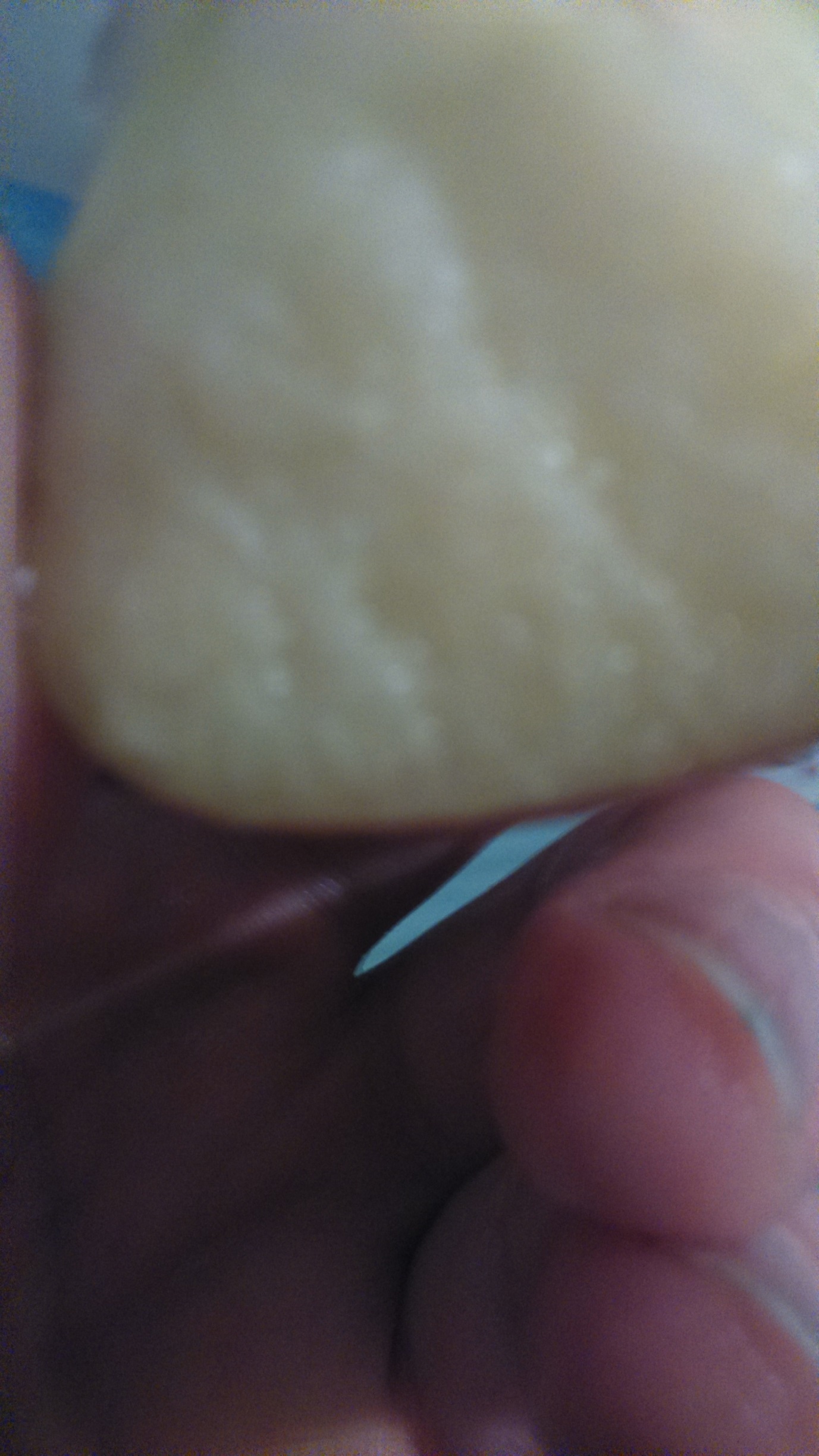 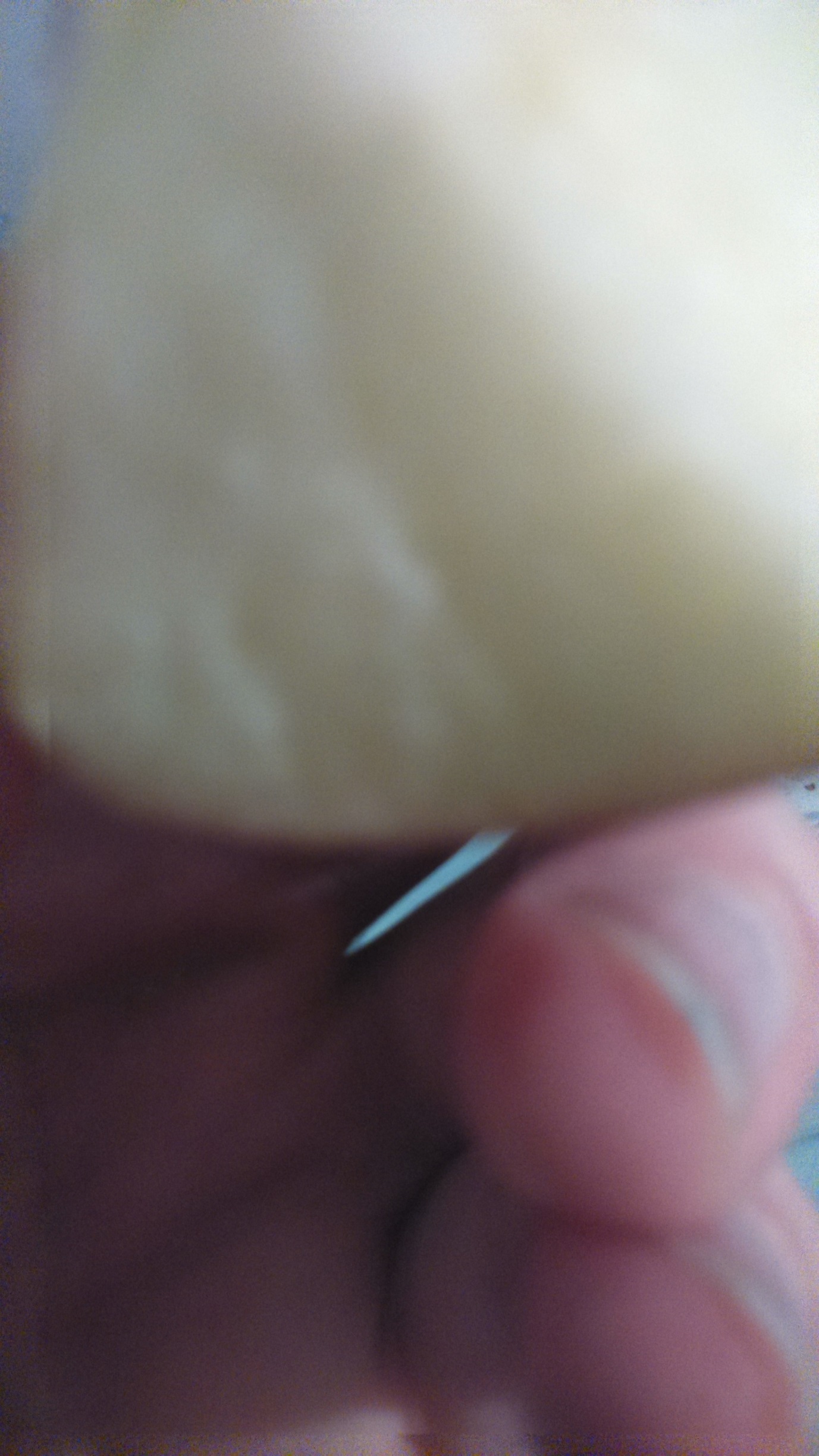 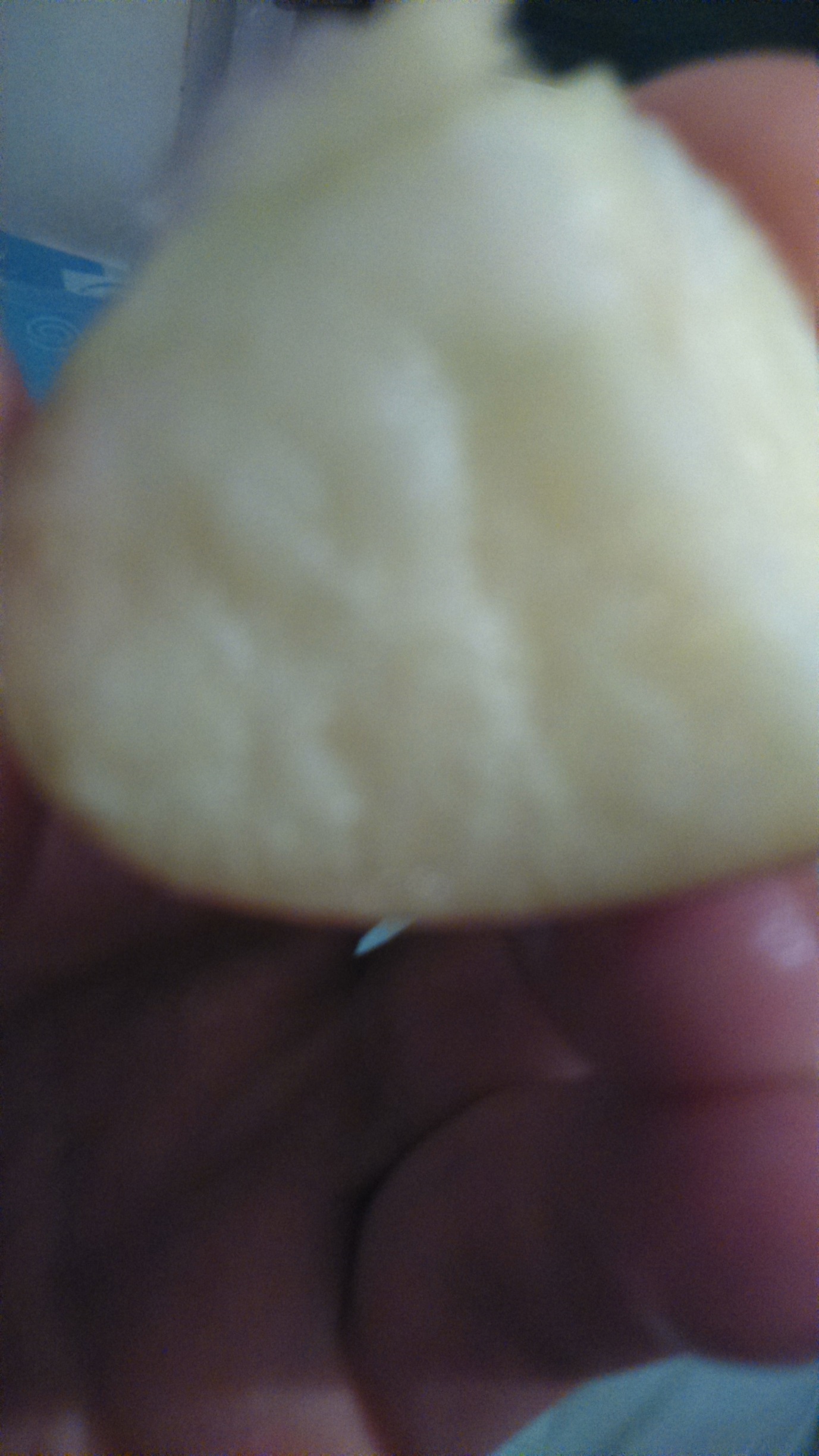 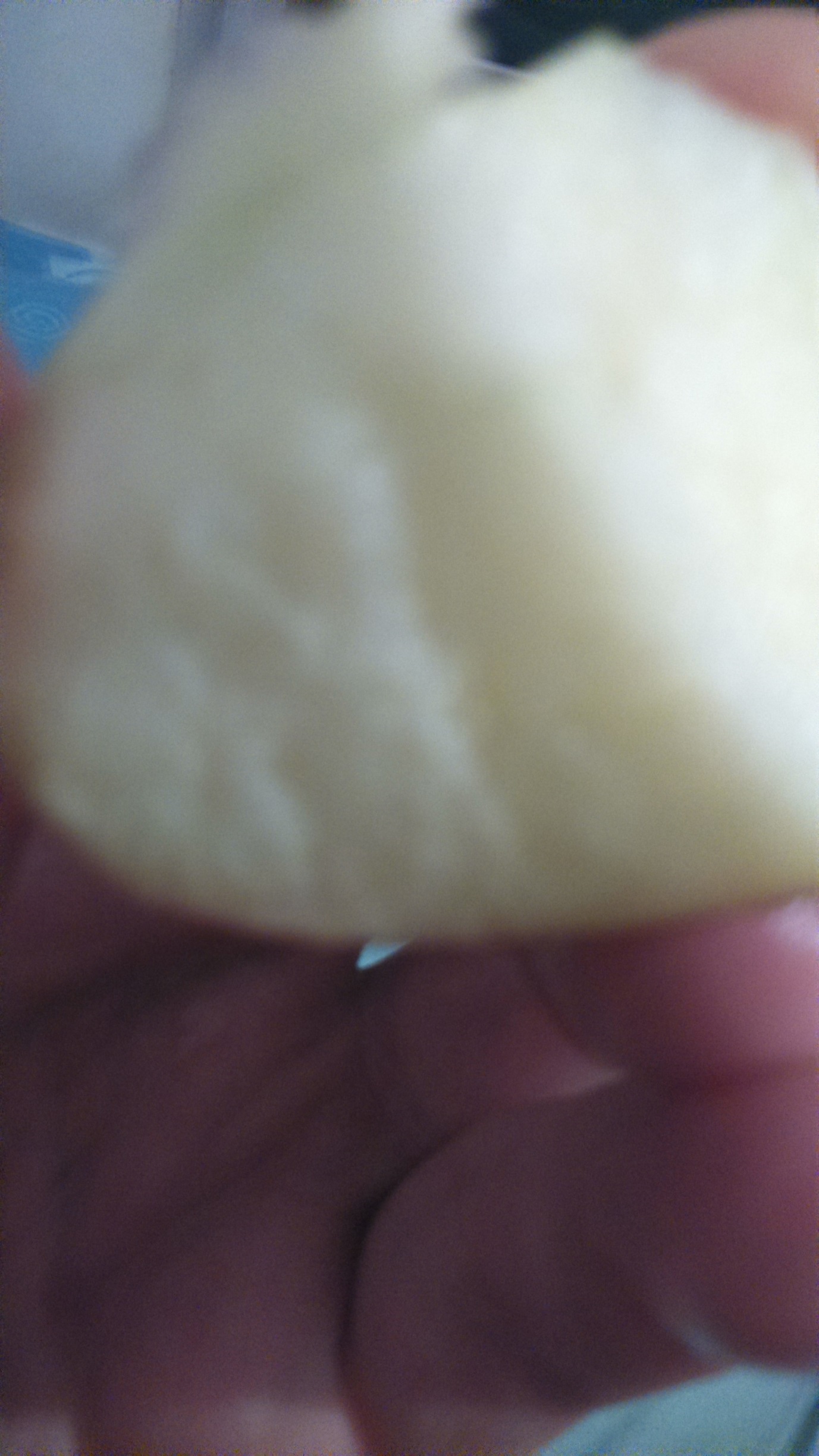 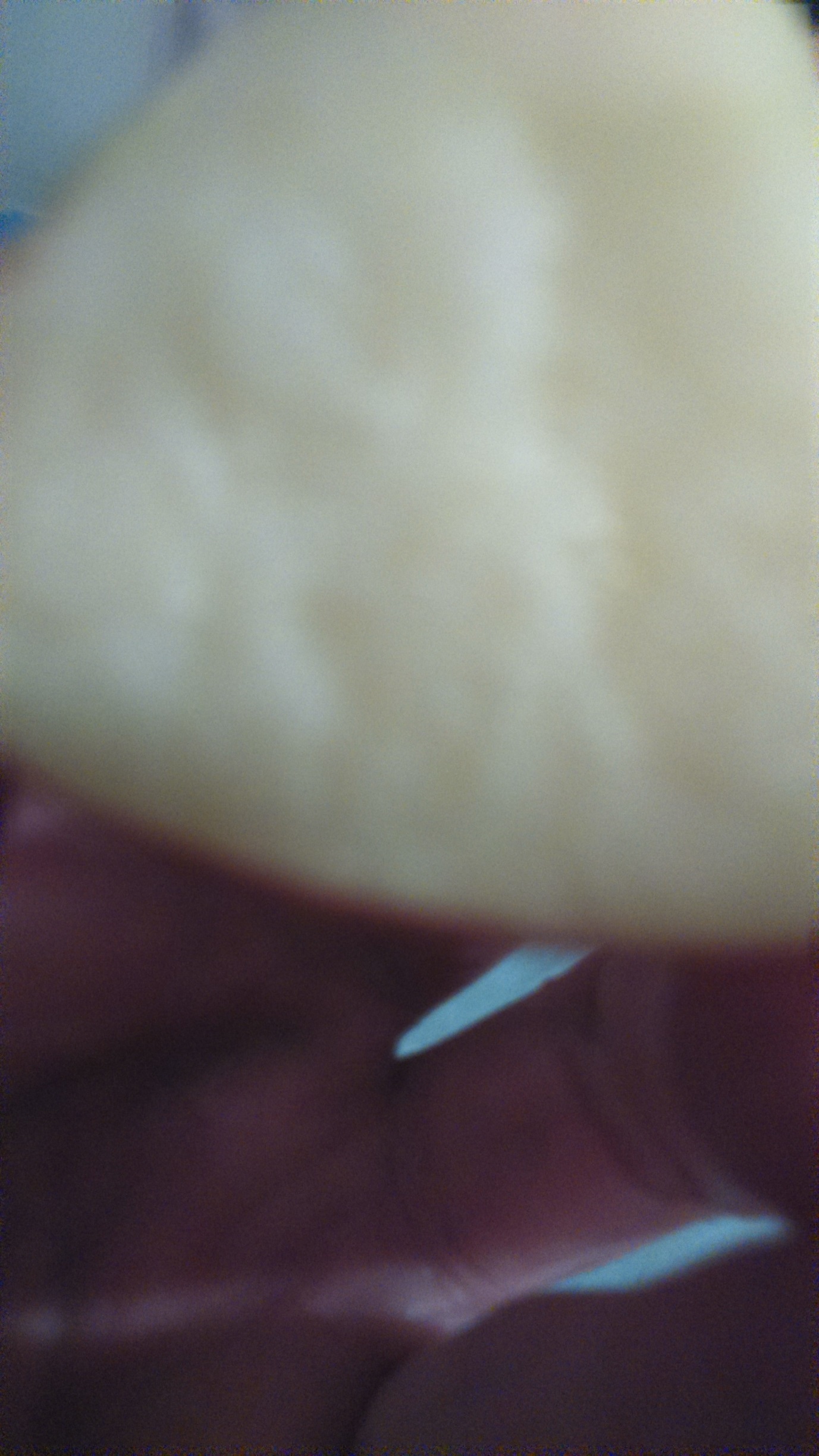 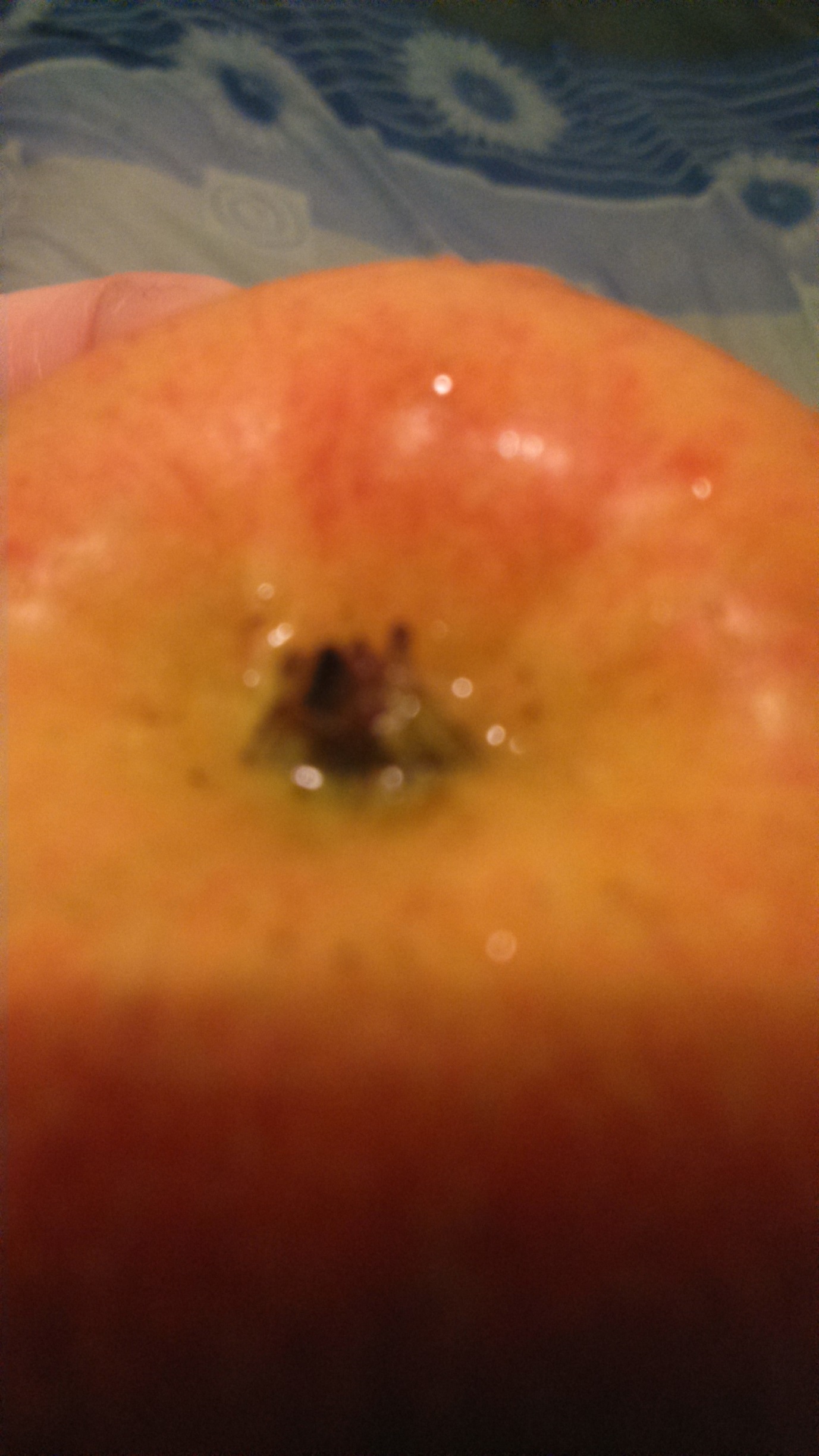 